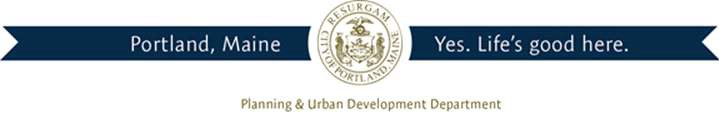 Director of Planning and Urban DevelopmentJeff LevineJune 16, 2015MAF LLCPO BOX 15430PORTLAND, ME 04112Inspection Services, DirectorTammy M. MunsonCBL: 036 F011001Located at: 212 HIGH STAmended CopyCertified Mail 7010 1870 0002 8136 8367To whom it may concern:An evaluation of the above-referenced property on 05/12/2015 shows that the structure fails to comply with Chapter 6.Article V. of the Code of Ordinances of the City of Portland, The Housing Code. Attached is a list of the violations.This is a notice of violation pursuant to Section 6-118 of the Code. All referenced violations shall be corrected within 60 days of the date of this notice. A re-inspection of the premises will occurOn 08/17/2015 at which time compliance will be required. Failure to comply will result in this officereferring the matter to the City of Portland Corporation Counsel for legal action and possible civil penalties, as provided for in Section 1-15 of the Code.This constitutes an appealable decision pursuant to Section 6-127 of the Code.Please feel free to contact me if you wish to discuss the matter or have any questions.Please be advised that the Portland City Council has amended the Building regulations to include a$150.00 re-inspection fee. This violation will automatically cause a re-inspection at no charge. If there are any subsequent inspections, however, the $150.00 fee will be assessed for each inspection.Sincerely,Chuck FagoneCode Enforcement Officer(207) 874-8789